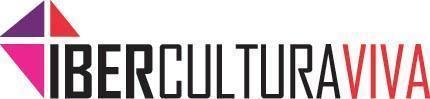 Formulario para la Convocatoria a Becas para el Posgrado en Políticas Culturales de Base Comunitaria. FLACSO-IberCultura Viva20181-NOMBRE COMPLETO_____________________________________________________2-EDAD____________________________________________________________________3-NACIONALIDAD__________________________________________________________4-GÉNERO_________________________________________________________________5-¿PERTENECE A ALGÚN PUEBLO ORIGINARIO Y/O ES AFRODESCENDIENTE?      NO__________________             SI ¿Cuál?____________________________________6-CIUDAD Y PAÍS DE RESIDENCIA___________________________________________7-NÚMERO DE PASAPORTE/DNI/RG/DOCUMENTO ÚNICO ______________________8-EXPERIENCIA LABORALExperiencia en acciones culturales comunitarias (Dónde y en qué período de tiempo)_____________________________________________________________________________________________________________________________________________________________________________________________________________________________________________________________________________________________________________________________________________________________________________________________________________________________________________________________________________________________________________________________________________Experiencia en diseño y ejecución de políticas culturales públicas (Dónde y en qué período de tiempo)_____________________________________________________________________________________________________________________________________________________________________________________________________________________________________________________________________________________________________________________________________________________________________________________________________________________________________________________________________________________________________________________________________________
9-FORMACIÓN ESPECÍFICA EN GESTIÓN CULTURALFormación previa certificada en Gestión Cultural -universitaria o no- (Aclarar Institución, fecha y tipo de formación)_____________________________________________________________________________________________________________________________________________________________________________________________________________________________________________________________________________________________________________________________________________________________________________________________________________________________________________________________________________________________________________________________________________Formación universitaria en disciplinas afines (Aclarar Institución, fecha y tipo de formación)_____________________________________________________________________________________________________________________________________________________________________________________________________________________________________________________________________________________________________________________________________________________________________________________________________________________________________________________________________________________________________________________________________________10- ¿CUENTA CON ACCESO A INTERNET?SI_______________         NO__________________11- ¿CUÁNTAS HORAS SEMANALES DISPONE PARA EL CURSADO DEL POSGRADO? _______________________________________________________________NOTAS:Todos los archivos y la documentación respaldatoria deben ir escaneados y enviados en un sólo correo electrónico a franco@iberculturaviva.orgEl correo debe contar con:1-Este Formulario debe presentarse debidamente cubierto y firmado
2-Una “Carta de motivación” explicando los fundamentos de su interés en realizar el presente curso de Posgrado (entre 400 y 800 palabras)
3- La Documentación oficial de identidad (DNI; RG, Pasaporte, Documento Único, etc.)
4- Las certificaciones laborales o de estudios según los criterios de evaluación de Art. 8°, párrafo 2°5- Declaración jurada de compromiso para el cursado según los requisitos definidos por la presente Convocatoria en el Art. 4° y el Art. 11° párrafo §2°
